Информация для изготовления рекламных модулей в журнале «Босс-Агро».2017 год1. ПОЛОСА ПОД ОБРЕЗОбъем модуля - 213 х 293 мм Внимание! Обязательно! Дизайнерам следует учитывать, что при размещении логотипов, текста и другой важной информации, данные графические элементы следует размещать на расстоянии не ближе 8 мм от  края изготавливаемого модуля со стороны реза.Ограничительная рамка в данном виде модулей не выполняется.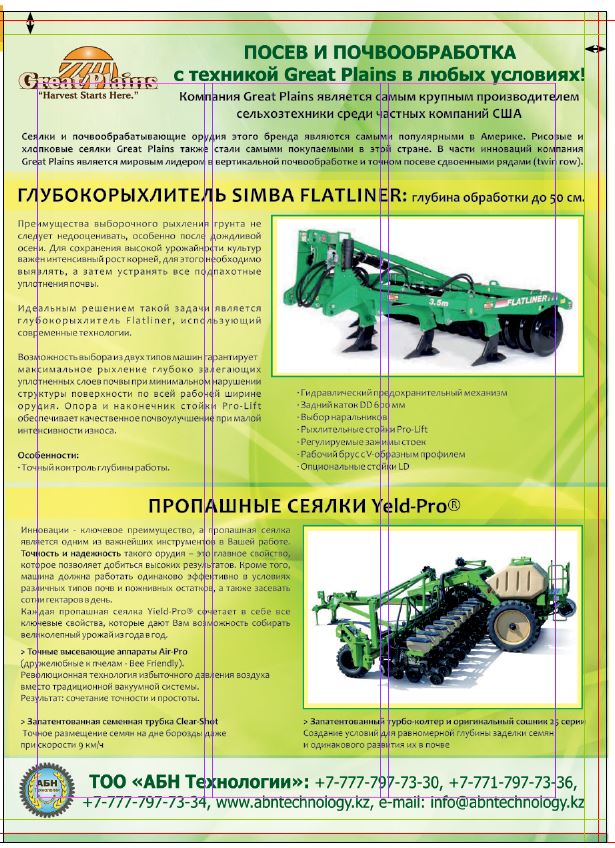 Пример полосы под обрез. Красные поля – располагаются на расстоянии 3 мм от края. По этим полям  происходит обрезка журнала в типографии.  Зеленые поля – 8 мм от края. За этими границами не следует размещать логотипы, текст и другую важную информацию. Есть вероятность, что они могут быть обрезаны!! Неправильное размещение графических элементов: Обратите внимание, что текст и логотип выходят за границы зеленых полей. Это недопустимо!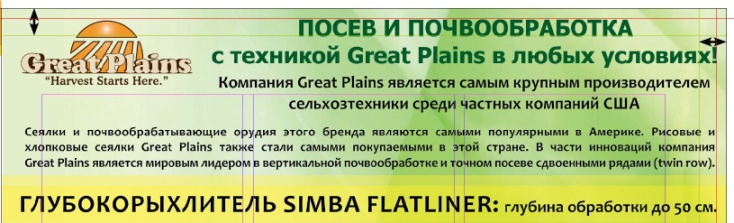 2. ОБЛОЖКА – (только первая полоса): Верхнюю часть обложки занимает логотип журнала. В связи с этим, дизайнерам ДОПОЛНИТЕЛЬНО следует учитывать, что при размещении логотипов, текста и другой важной информации, данные графические элементы следует размещать на расстоянии не выше 82 мм от  верхнего края изготавливаемого модуля.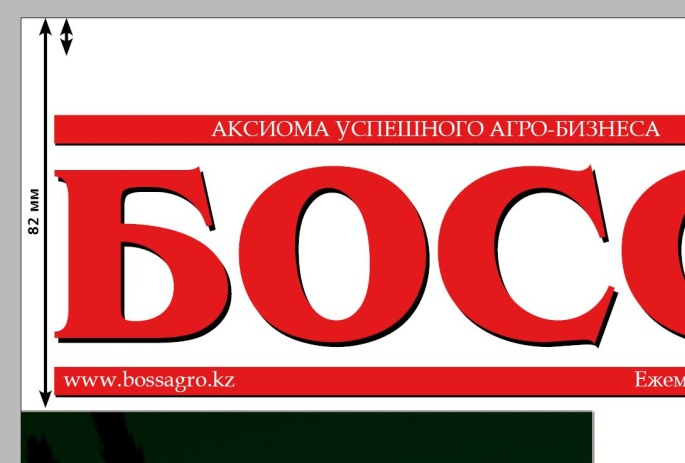 3. ПОЛОСА В БЕЛОМ ПОЛЕОбъем модуля – 200,5 х 276 мм.Вокруг модуля имеется свободное пространство, белое поле страницы.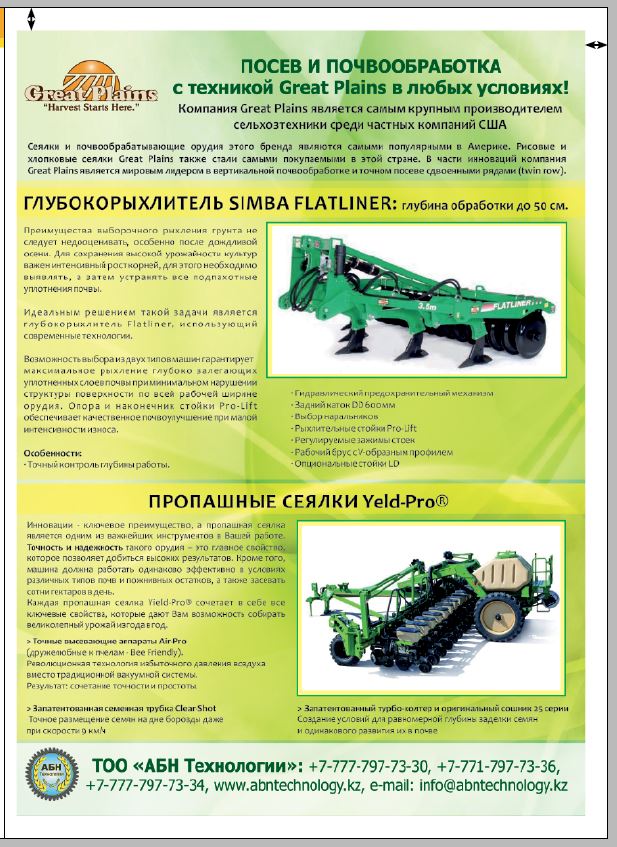 4. ПОЛОВИНА ПОЛОСЫ ПОД ОБРЕЗ (т.е. обрежется часть модуля)Объем модуля – 213 х 145 ммВнимание! Дизайнерам следует учитывать, что при размещении логотипов, текста и другой важной информации, данные графические элементы следует размещать на расстоянии не ближе 8 мм от  края изготавливаемого модуля со стороны реза. (смотри пример полосы под обрез)Ограничительная рамка в данном виде модулей не выполняется.5. ПОЛОВИНА ПОЛОСЫ В БЕЛОМ ПОЛЕ Объем модуля – 200,5 х 137 мм6. 1/4 ПОЛОСЫ В БЕЛОМ ПОЛЕ Объем модуля – 98 х 137 ммВнимание!  Четверть полосы под обрез не изготавливается!7.  1/8 ПОЛОСЫ В БЕЛОМ ПОЛЕ Объем модуля – 98 х 66,5 ммВнимание!  Четверть полосы под обрез не изготавливается!РАБОЧЕЕ ПРОСТРАНСТВО: Внимание: в продуктах Adobe по умолчанию управление цветом в указанных стандартах - SWOP. Вам необходимо изменить Color Setting в соответствии ISO 12647-2 (Fogra39). Так же необходимо настроить управление цветом таким образом во всех используемых программах.Растровые объекты: CMYK, 300 dpi, профиль отключен, нет дополнительных каналов и «путей».Шрифты:  Переведены в кривые«Чёрный цвет»: Текст — 0/0/0/К-100. Текст (на белом фоне) более 36pt - 15/10/5/К-100;Плашки — 55/44/40/100.Файлы принимаются в CorelDraw15 и ниже, Adobe Illustrator CS5 и ниже, корректно сгенерированные PDF-файлы.